			REFERRAL FORM  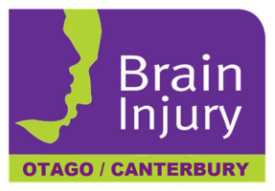 From:  Date:          Ref Contact No:  NAME:  ADDRESS: 	 							 PHONE: 	 				  		ETHNICITY:  D.O.B: 	 					               MALE / FEMALE / OTHER __________________________________________________________________________________
NEXT OF KIN: 							PHONE: RELATIONSHIP: __________________________________________________________________________________GP: 	 							PHONE:  								ADDRESS:  DATE OF EVENT/ INJURY: 				             HOSPIAL NO: DETAILS OF ACCIDENT/ ILLNESS:  MEDICAL CONDITION: 					OTHER: OTHER AGENCIES INVOLVED: ACC CLAIM NUMBER: 					              ACC CASE MANAGER: 	   ACC BRANCH: 						PHONE: 			REHAB INPUT:	Clinical Psychological therapy / Physio / Occupational Therapy Speech Language Therapy / Training Independent Living	 REASON FOR REFERRAL:  ____________________________________________________________________WHO TO CONTACT AND WHY 10 George St, cnr George & Bath St (upstairs at Livingwell) Ph: 03 471 6156 E: liaison.dunedin@brain-injury.org.nzCLIENT DETAILS DETAILS OF EVENT/ INJURY  ACC INFORMATION  REFERRAL DETAILS Every day, 99 New Zealanders sustain a brain injury – there’s help on hand